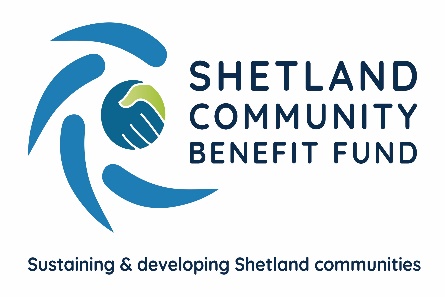 Expense Claim FormName:Signed:								Date:Authorised by:							Date:Paid by:	 							Date:DateDescriptionReceipt √AmountTotal